Տեքստային բնույթի հետաքրքրաշարժ խնդիրներԴասարանական և տնային առաջադրանքներ․1․ Երեք արկղում կա 127կգ խնձոր։ Առաջին արկղում կա 12կգ-ով ավելի, քան երրորդում։ Երկրորդում կա 8կգ-ով պակաս, քան երրորդում։ Որքա՞ն խնձոր կա արկղերից յուրաքանչյուրում։ Լուծում։ 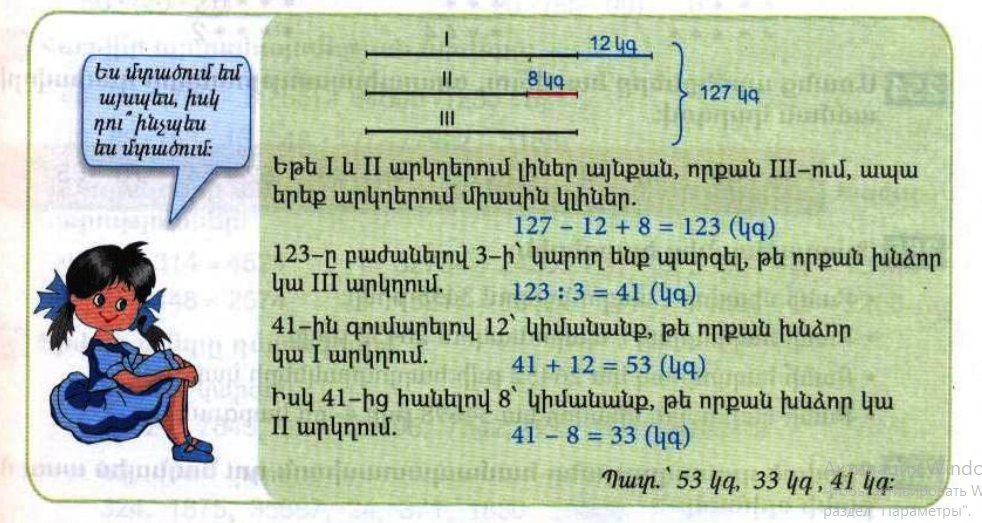 2․ Երեք թվերի գումարը 5418 է։ Առաջին թիվը 333-ով մեծ է երրորդից։ Երկրորդ թիվը 444-ով փոքր է երրորդից։ Որո՞նք են այդ թվերը։ Լուծում5418-333+444=5085+444=55295529։3=18431843-444=13991843+333=2176		Պատ․՝ 1843, 1399, 21763․ Տատիկը գուլպաներ գործելու համար օգտագործեց 140մ թել՝ կապույտ, կարմիր և սպիտակ գույների։ Կապույտը 25մ-ով երկար էր կարմիրից։ Սպիտակը 14մ-ով կարճ էր կարմիրից։ Յուրաքանչյուր գույնից քանի՞ մետր թել է օգտագործել տատիկը։ Լուծում140-25+14=129129:3=4343-14=2943+25=68			Պատ․՝ 43մ, 29մ, 68մ4․ Երեք թվերի գումարը 3456 է։ Առաջին թիվը 345-ով մեծ է երկրորդից, իսկ երրորդը 612-ով փոքր է երկրորդից։ Որո՞նք են այդ թվերը։Լուծում 3456-345+612=37233723:3=12411241+345=15861241-612=629			Պատ․՝ 1241, 1586, 6295․ Երեք պարկերում կա 135կգ ցորեն։ Առաջինում կա 15կգ-ով ավելի, քան երկրորդում , իսկ երրորդում՝ 12կգ-ով պակաս, քան երկորդում։ Որքա՞ն ցորեն կա յուրաքանչյուր պարկում։  Լուծում135-15+12=132162:3=4444+15=5944-12=32			Պատ․՝ 44կգ, 59կգ, 32կգ